Лечебная физкультура (ЛФК) - совокупность методов лечения, профилактики и медицинской реабилитации, основанных на использовании физических упражнений, специально подобранных и методически разработанных. Назначает лечебную физкультуру лечащий врач. При их назначении врач учитывает особенности заболевания, характер, степень и стадию болезненного процесса в системах и органах. 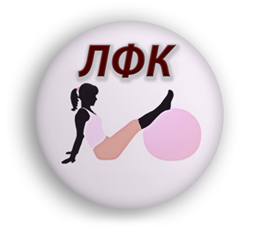  Цель:   Восстановление, сохранение и укрепление с помощью средств ЛФК физических и психических способностей учащихся, имеющих нарушения здоровья. Задачи:III.Организационно-педагогические задачиСоздание оптимальных условий для лечения и оздоровления организма детей, обеспечивающих воспитание гармоничной личности.Организация мониторинга  физического развития  каждого ребенка с учетом возрастных и физических особенностей, связанных с заболеванием опорно-двигательного аппарата (сколиоз, кифоз, лордоз, плоскостопие), сердечно-сосудистой системы и других.II.  Учебные задачиФормирование теоретических  знаний о здоровом опорно-двигательном аппарате.Обучение учащихся основам лечебной физкультуры.Формирование практических навыков, способствующих развитию правильной осанки у детей.Обучение  необходимым видам дыхательных упражнений.III.  Коррекционно-развивающие задачиЗамедление процесса прогрессирования заболевания и формирование практических навыков, способствующих:формированию правильной осанки;развитию мышечного корсета;увеличению силовой выносливости мышц;формированию  правильного дыхания;развитию мелкой моторики,совершенствованию координации движений.Укрепление здоровья, профилактика заболеваний и коррекция нарушений физического развития средствами лечебной физической культуры, приобщение к здоровому образу жизни детей с ограниченными возможностями здоровья.IV. Воспитательные задачиВоспитание в детях внутренней свободы, уверенности в себе, своих силах и возможностях своего тела.Формирование и развитие морально-волевых качеств и мотивации к регулярным занятиям ЛФК, утренней гимнастикой и спорту.Создание  благоприятных условий для лечения и оздоровления организма.